หมวดที่ 1 จุดประสงค์และคำอธิบายของรายวิชาหมวดที่ 2 โครงสร้างรายวิชาหมวดที่ 3 แผนการจัดการเรียนรู้หมวดที่ 4 การประเมินผลการเรียนรู้และแหล่งการเรียนรู้4.1 การประเมินผล       4.1.1 วิธีการวัดและประเมินผล	4.1.2  เกณฑ์การผ่านการประเมิน 	         ใช้การประเมินแบบอิงเกณฑ์ ดังนี้4.2  แหล่งการเรียนรู้	 4.2.1 แหล่งเรียนรู้			ค้นคว้าจาก			1.  ห้องสมุด			2.  อินเตอร์เน็ต			3.  ชุมชนรอบ ๆ เช่น ชุมนุมในมหาวิทยาลัยขอนแก่น	  4.2.2 หนังสืออ่านเพิ่มเติม			 1.  เอกสารหลักสูตรสถานศึกษาโรงเรียนสาธิตมหาวิทยาลัยขอนแก่น ฝ่ายประถมศึกษา (มอดินแดง)		     2.	 เอกสารหลักสูตรแห่งชาติ			 3.	 หนังสือเสริมของสำนักพิมพ์ต่าง ๆ เช่น Mac ,อจท. ฯลฯ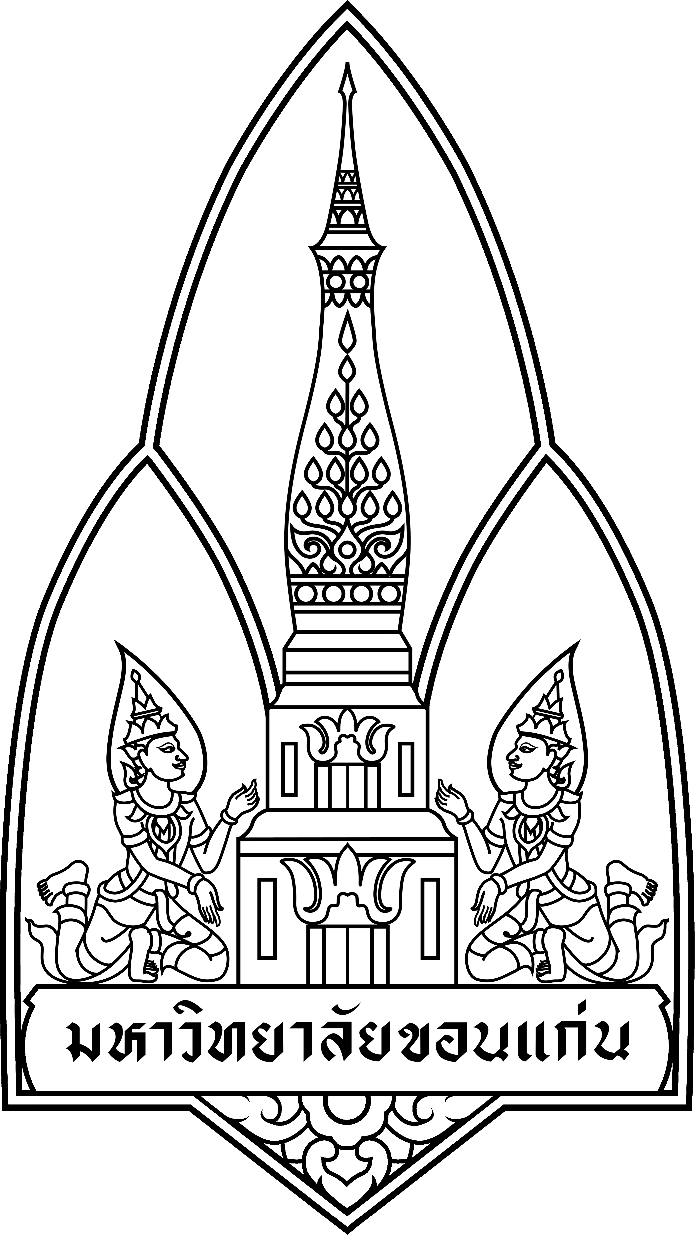 คณะศึกษาศาสตร์มหาวิทยาลัยขอนแก่นประมวลการสอนรายวิชา (Course Syllabus)ประมวลการสอนรายวิชา (Course Syllabus)ประมวลการสอนรายวิชา (Course Syllabus)ประมวลการสอนรายวิชา (Course Syllabus)คณะศึกษาศาสตร์มหาวิทยาลัยขอนแก่นรหัสและชื่อรายวิชารหัสและชื่อรายวิชาภาคเรียนที่ 1 ปีการศึกษา 2562ภาคเรียนที่ 1 ปีการศึกษา 2562คณะศึกษาศาสตร์มหาวิทยาลัยขอนแก่นรหัสวิชา ค16101รายวิชาคณิตศาสตร์รหัสวิชา ค16101รายวิชาคณิตศาสตร์เวลาเรียน  คาบ/สัปดาห์จำนวน 4.5 หน่วยกิตเวลาเรียน  คาบ/สัปดาห์จำนวน 4.5 หน่วยกิตโรงเรียนโรงเรียนสาธิตมหาวิทยาลัยขอนแก่น ฝ่ายประถมศึกษา (มอดินแดง)โรงเรียนสาธิตมหาวิทยาลัยขอนแก่น ฝ่ายประถมศึกษา (มอดินแดง)โรงเรียนสาธิตมหาวิทยาลัยขอนแก่น ฝ่ายประถมศึกษา (มอดินแดง)โรงเรียนสาธิตมหาวิทยาลัยขอนแก่น ฝ่ายประถมศึกษา (มอดินแดง)สาระการเรียนรู้คณิตศาสตร์ประเภทวิชาประเภทวิชาวิชาบังคับ  ระดับชั้น ประถมศึกษาปีที่ 6ประถมศึกษาปีที่ 6ประถมศึกษาปีที่ 6ประถมศึกษาปีที่ 6สถานที่เรียนโรงเรียนสาธิตมหาวิทยาลัยขอนแก่น ฝ่ายประถมศึกษา (มอดินแดง)โรงเรียนสาธิตมหาวิทยาลัยขอนแก่น ฝ่ายประถมศึกษา (มอดินแดง)โรงเรียนสาธิตมหาวิทยาลัยขอนแก่น ฝ่ายประถมศึกษา (มอดินแดง)โรงเรียนสาธิตมหาวิทยาลัยขอนแก่น ฝ่ายประถมศึกษา (มอดินแดง)ผู้สอนนายชูเกียรติ  ลอองแก้ว                      นางวัชราภรณ์ ถ้ำกลางนายชูเกียรติ  ลอองแก้ว                      นางวัชราภรณ์ ถ้ำกลางนายชูเกียรติ  ลอองแก้ว                      นางวัชราภรณ์ ถ้ำกลางนายชูเกียรติ  ลอองแก้ว                      นางวัชราภรณ์ ถ้ำกลาง1.1จุดประสงค์ของรายวิชา (เน้นผลลัพธ์การเรียนรู้:ความรู้/ทักษะการแก้ปัญหา/คุณธรรม/ทักษะตามอัตลักษณ์หรือวิสัยทัศน์ของโรงเรียน)ผู้เรียนที่เข้าร่วมกิจกรรมในรายวิชา ค 16101 (คณิตศาสตร์) ควรมีความรู้ความสามารถในเรื่องต่อไปนี้1.1.1 มีความรู้ความเข้าใจในคณิตศาสตร์พื้นฐาน1.1.2 มีทักษะกระบวนการทางคณิตศาสตร์ที่จำเป็น1.1.3 มีความสามารถในการทำงานอย่างเป็นระบบ1.1.4  มีทักษะทางสังคม รู้จักทำงานเป็นกลุ่ม มีระเบียบวินัย มีความรอบคอบ มีความรับผิดชอบ มีวิจารณญาณ มีความเชื่อมั่นในตนเอง1.2คำอธิบายรายวิชา          ศึกษา ค้นคว้า ฝึกทักษะการคิดคำนวณและฝึกการแก้ปัญหาในสาระต่อไปนี้การเขียนจำนวนนับในรูปกระจาย หลักและค่าประจำหลัก ค่าของตัวเลขในแต่ละหลัก  การเรียงลำดับ การประมาณค่า  การบวก  การลบ  การคูณ  การหารจำนวนนับ  การบวกลบ คูณ หารระคน  สมบัติการสลับที่   สมบัติการเปลี่ยนกลุ่ม และสมบัติการแจกแจง โจทย์ปัญหา ตัวประกอบ จำนวนเฉพาะ การแยกตัวประกอบ ห.ร.ม. ค.ร.น.เศษส่วน และการบวก ลบ คูณ หาร เศษส่วน เศษส่วนที่มีค่าเท่ากัน การเปรียบเทียบเศษส่วน การบวก การลบ การคูณ การหารเศษส่วน การบวก ลบ คูณ หารระคน โจทย์ปัญหาทศนิยม บอกความหมาย อ่าน และเขียนทศนิยม ค่าประจำหลักและค่าของตัวเลขในหลักต่างๆ ของทศนิยม การเขียนในรูปกระจายทศนิยม การเปรียบเทียบทศนิยม การเรียงลำดับทศนิยม การเขียนทศนิยมในรูปของเศษส่วน และการเขียนเศษส่วนที่มีส่วนเป็นตัวประกอบของ 10 หรือ 100 หรือ 1,000 เป็นทศนิยม การบวก การลบ การคูณ การหารทศนิยม การบวก ลบ คูณ หาร ทศนิยมระคน โจทย์ปัญหาทศนิยม เส้นขนาน มุมแย้ง  มุมภายในบนข้างเดียวกันของเส้นตัด ชื่อหน่วยการเรียนรู้มาตรฐานการเรียนรู้/ตัวชี้วัดหน่วยย่อยการเรียนรู้เวลา (ชั่วโมง)น้ำหนัก คะแนน(50)จำนวนนับ และการบวก ลบ คูณ หารค 1.1 ป.6/2ค 6.1 ป.6/3ค 6.1 ป.6/4 ค่าประจำหลักและค่าของตัวเลขตามค่าประจำหลัก  การเขียนในรูปกระจาย  การเรียงลำดับจำนวน15จำนวนนับ และการบวก ลบ คูณ หารค 1.3  ป.6/1ค 6.1 ป.6/1ค 6.1 ป.6/2การประมาณค่าใกล้เคียงจำนวนเต็ม25จำนวนนับ และการบวก ลบ คูณ หารค 1.2  ป.6/1การบวกลบจำนวนที่มีหลายหลัก15จำนวนนับ และการบวก ลบ คูณ หารค 1.2  ป.6/2ค 6.1 ป.6/2ค 6.1 ป.6/5ค 6.1 ป.6/6โจทย์ปัญหาการบวกและการลบ15จำนวนนับ และการบวก ลบ คูณ หารค 1.2  ป.6/1การคูณและการหารจำนวนที่มีหลายหลัก15จำนวนนับ และการบวก ลบ คูณ หารค 1.2  ป.6/2 ค 6.1 ป.6/2ค 6.1 ป.6/5ค 6.1 ป.6/6โจทย์ปัญหาการคูณและการหาร15จำนวนนับ และการบวก ลบ คูณ หารค 1.2  ป.6/1 ค 6.1 ป.6/2ค 6.1 ป.6/5ค 6.1 ป.6/6โจทย์ระคน15จำนวนนับ และการบวก ลบ คูณ หารค 1.2  ป.6/2 ค 6.1 ป.6/2ค 6.1 ป.6/5ค 6.1 ป.6/6โจทย์ปัญหาระคน15จำนวนนับ และการบวก ลบ คูณ หารค 1.4  ป.6/1ค 6.1 ป.6/1 ค 6.1 ป.6/6สมบัติการสลับที่ การเปลี่ยนกลุ่มของการบวกและการคูณ15จำนวนนับ และการบวก ลบ คูณ หารค 1.4  ป.6/1ค 6.1 ป.6/1 ค 6.1 ป.6/6สมบัติการแจกแจง15จำนวนนับ และการบวก ลบ คูณ หารค 4.1 ป.6/1แบบรูป15จำนวนนับ และการบวก ลบ คูณ หาร    ทดสอบประจำหน่วยการเรียนรู้ 15ตัวประกอบของจำนวนนับค 1.2  ป.6/1ค 6.1 ป.6/2ความหมายของตัวประกอบ  การหารลงตัว15ตัวประกอบของจำนวนนับค 1.2  ป.6/1ค 6.1 ป.6/1ค 6.1 ป.6/2การหาตัวประกอบ15ตัวประกอบของจำนวนนับค 1.2  ป.6/1ค 6.1 ป.6/3จำนวนเฉพาะ15ตัวประกอบของจำนวนนับค 1.2  ป.6/1ค 6.1 ป.6/2ค 6.1 ป.6/3ตัวประกอบเฉพาะ15ตัวประกอบของจำนวนนับค 1.2  ป.6/1ค 6.1 ป.6/1การเขียนจำนวนในรูปตัวประกอบคูณกันของตัวประกอบสองตัว15ตัวประกอบของจำนวนนับค 1.2  ป.6/1ค 6.1 ป.6/1ค 6.1 ป.6/1การแยกตัวประกอบ25ตัวประกอบของจำนวนนับค 1.2 ป.6/1ค 6.1 ป.6/1 ค 6.1 ป.6/2การใช้ตัวประกอบหาผลคูณ15ตัวประกอบของจำนวนนับค 1.2 ป.6/1 ค 6.1 ป.6/1 ค 6.1 ป.6/2การใช้ตัวประกอบหาผลหาร15ตัวประกอบของจำนวนนับค 1.4  ป. 6/2 ค 6.1 ป. 6/1ค 6.1 ป. 6/2ค 6.1 ป. 6/3การหา ห.ร.ม. และ ค.ร.น.45ตัวประกอบของจำนวนนับค 1.4 ป. 6/2ค 6.1 ป. 6/5โจทย์ปัญหา25ตัวประกอบของจำนวนนับค 6.1 ป.6/1ค 6.1 ป.6/2ค 6.1 ป.6/3ค 6.1 ป.6/4ค 6.1 ป.6/5ค 6.1 ป.6/6แผนภาพความคิด1ตัวประกอบของจำนวนนับทดสอบประจำหน่วยการเรียนรู้1เศษส่วน การบวก ลบ คูณ และหารเศษส่วนค 1.1 ป.6/2ค 1.1 ป.6/3ค 6.1 ป.6/2ค 6.1 ป.6/4เศษส่วนที่มีค่าเท่ากัน การเปรียบเทียบเศษส่วน25เศษส่วน การบวก ลบ คูณ และหารเศษส่วนค 1.1 ป.6/2เศษส่วนอย่างต่ำ15เศษส่วน การบวก ลบ คูณ และหารเศษส่วนค 1.2  ป.6/1ค 6.1 ป.6/2ค 6.1 ป.6/4การบวกลบเศษส่วนที่มีตัวส่วนไม่เท่ากัน25เศษส่วน การบวก ลบ คูณ และหารเศษส่วนค 1.2 ป.6/1ค 6.1 ป.6/2ค 6.1 ป.6/4การบวกลบจำนวนคละ15เศษส่วน การบวก ลบ คูณ และหารเศษส่วนค 1.2 ป.6/2 ค 6.1 ป.6/1ค 6.1 ป.6/2ค 6.1 ป.6/3ค 6.1 ป.6/5ค 6.1 ป.6/6โจทย์ปัญหาการบวกลบเศษส่วน15เศษส่วน การบวก ลบ คูณ และหารเศษส่วนค 1.2 ป.6/1ค 6.1 ป.6/2 ค 6.1 ป.6/4การคูณเศษส่วน25เศษส่วน การบวก ลบ คูณ และหารเศษส่วนค 1.2 ป.6/1ค 6.1 ป.6/2 ค 6.1 ป.6/4การหารเศษส่วน35เศษส่วน การบวก ลบ คูณ และหารเศษส่วนค 1.2 ป.6/2 ค 6.1 ป.6/1ค 6.1 ป.6/2ค 6.1 ป.6/3ค 6.1 ป.6/5ค 6.1 ป.6/6โจทย์ปัญหาเศษส่วน25เศษส่วน การบวก ลบ คูณ และหารเศษส่วนค 6.1 ป.6/1ค 6.1 ป.6/2ค 6.1 ป.6/3ค 6.1 ป.6/4ค 6.1 ป.6/5ค 6.1 ป.6/6แผนภาพความคิด1เศษส่วน การบวก ลบ คูณ และหารเศษส่วนทดสอบประจำหน่วยการเรียนรู้1การส่งงาน0.5สอบกลางภาคเรียนที่ 1 ฉบับที่ 113.75สอบกลางภาคเรียนที่ 1 ฉบับที่ 213.75ทศนิยมค 1.1 ป.6/1ค 1.1 ป.6/2ค 1.1 ป.6/3ค 6.1 ป.6/2ค 6.1 ป.6/3ค 6.1 ป.6/4ค 6.1 ป.6/5ทบทวนทศนิยมไม่เกินสองตำแหน่งและสามตำแหน่ง , ค่าของเลขโดดตามค่าประจำหลัก22.5ทศนิยมค 1.1 ป.6/1ค 1.1 ป.6/2ค 1.1 ป.6/3ค 6.1 ป.6/1ค 6.1 ป.6/2ค 6.1 ป.6/4ค 6.1 ป.6/5ค 6.1 ป.6/6 การเขียนทศนิยมไม่เกินสามตำแหน่งในรูปการกระจาย , การเปรียบเทียบทศนิยม12.5ทศนิยมค 1.1 ป.6/3ค 6.1 ป.6/2ค 6.1 ป.6/3ค 6.1 ป.6/4ความสัมพันธ์ของทศนิยมกับเศษส่วน12.5ทศนิยมค 1.3 ป.6/2ค 6.1 ป.6/1ค 6.1 ป.6/4ค 6.1 ป.6/6การประมาณค่า12.5ทศนิยมทดสอบประจำหน่วยการเรียนรู้1การบวก ลบ คูณ และหารทศนิยมค 1.2  ป.6/1การบวก- ลบทศนิยม16การบวก ลบ คูณ และหารทศนิยมค 1.2  ป.6/1ค 1.2  ป.6/2โจทย์ปัญหาการบวก- ลบทศนิยม16การบวก ลบ คูณ และหารทศนิยมค 1.2  ป.6/1ค 1.2  ป.6/2โจทย์การบวก- ลบทศนิยมระคน16การบวก ลบ คูณ และหารทศนิยมค 1.2  ป.6/1การคูณทศนิยมด้วยจำนวนนับ16การบวก ลบ คูณ และหารทศนิยมค 1.2  ป.6/1ค 6.1 ป.6/1ค 6.1 ป.6/2การคูณทศนิยมด้วยทศนิยม16การบวก ลบ คูณ และหารทศนิยมค 1.2  ป.6/1ค 1.2  ป.6/2ค 6.1 ป.6/1ค 6.1 ป.6/2ค 6.1 ป.6/6โจทย์ปัญหาการคูณทศนิยม26การบวก ลบ คูณ และหารทศนิยมค 1.2  ป.6/1ค 1.2  ป.6/2ค 6.1 ป.6/1ค 6.1 ป.6/2ค 6.1 ป.6/6การบวก ลบ คูณทศนิยมระคน26การบวก ลบ คูณ และหารทศนิยมค 1.1 ป.6/3ค 1.2 ป.6/1ค 6.1 ป.6/1ค 6.1 ป.6/2ค 6.1 ป.6/3ค 6.1 ป.6/4การหารจำนวนนับด้วยทศนิยม26การบวก ลบ คูณ และหารทศนิยมค 1.1 ป.6/3ค 1.2 ป.6/1ค 6.1 ป.6/1ค 6.1 ป.6/2ค 6.1 ป.6/3ค 6.1 ป.6/4การหารทศนิยมด้วยจำนวนนับ26การบวก ลบ คูณ และหารทศนิยมค 1.1 ป.6/3ค 1.2 ป.6/1ค 6.1 ป.6/1ค 6.1 ป.6/2ค 6.1 ป.6/3ค 6.1 ป.6/4การหารทศนิยมด้วยทศนิยม26การบวก ลบ คูณ และหารทศนิยมค 1.3 ป.6/2ค 6.1 ป.6/1ค 6.1 ป.6/4ค 6.1 ป.6/6การประมาณคำตอบ16การบวก ลบ คูณ และหารทศนิยมค 1.2  ป.6/1ค 1.2  ป.6/2ค 6.1 ป.6/2ค 6.1 ป.6/5ค 6.1 ป.6/6โจทย์ปัญหาการหาร16การบวก ลบ คูณ และหารทศนิยมค 1.2  ป.6/1ค 1.2  ป.6/2ค 6.1 ป.6/2ค 6.1 ป.6/5ค 6.1 ป.6/6การบวก ลบ คูณ หารทศนิยมระคน26การบวก ลบ คูณ และหารทศนิยมค 1.2  ป.6/1ค 1.2  ป.6/2ค 6.1 ป.6/2ค 6.1 ป.6/5ค 6.1 ป.6/6โจทย์ปัญหาการบวก ลบ คูณ หารทศนิยมระคน26การบวก ลบ คูณ และหารทศนิยมค 6.1 ป.6/1ค 6.1 ป.6/2ค 6.1 ป.6/3ค 6.1 ป.6/4ค 6.1 ป.6/5ค 6.1 ป.6/6  แผนภาพความคิด1การบวก ลบ คูณ และหารทศนิยมทดสอบประจำหน่วยการเรียนรู้1เส้นขนานค 3.1 ป.6/3ค 6.1 ป.6/3ลักษณะของเส้นขนานและมุมแย้ง15เส้นขนานค 3.1 ป.6/3ค 6.1 ป.6/3การพิจารณาเส้นขนานโดยอาศัยมุมแย้ง15เส้นขนานค 3.1 ป.6/3ค 6.1 ป.6/3ลักษณะมุมภายในบนข้างเดียวกันของเส้นตัด15เส้นขนานค 3.1 ป.6/3ค 6.1 ป.6/3การพิจารณาเส้นขนานโดยอาศัยมุมภายในบนข้างเดียวกันของเส้นตัด15เส้นขนานค 3.1 ป.6/3ค 6.1 ป.6/1ค 6.1 ป.6/2ค 6.1 ป.6/3ค 6.1 ป.6/4การสร้างเส้นขนาน25เส้นขนานค 6.1 ป.6/1ค 6.1 ป.6/2ค 6.1 ป.6/3ค 6.1 ป.6/4ค 6.1 ป.6/5ค 6.1 ป.6/6แผนภาพความคิด1ทดสอบประจำหน่วยการเรียนรู้1ความรับผิดชอบ/ตรงต่อเวลา1การร่วมกิจกรรม0.5การส่งงาน0.5สอบปลายภาคเรียนที่ 2 ฉบับที่ 13.75สอบปลายภาคเรียนที่ 2 ฉบับที่ 23.75แผนการสอนแผนการสอนวัตถุประสงค์การเรียนรู้กิจกรรมการเรียนรู้สื่อการสอนวิธีการประเมินสัปดาห์ที่หน่วยการเรียนรู้วัตถุประสงค์การเรียนรู้กิจกรรมการเรียนรู้สื่อการสอนวิธีการประเมิน1จำนวนนับ การบวก การลบ การคูณ และการหาร1. ค่าประจำหลัก2. การกระจายจำนวน3. การเปรียบเทียบ และเรียงลำดับจำนวน4. การประมาณค่าใกล้เคียงจำนวนเต็มสิบ ร้อย พัน หมื่น แสน ล้าน สิบล้านนักเรียนสามารถ1. บอกค่าและค่าประจำหลักของเลขโดดจากจำนวนนับที่กำหนดให้ได้2. กระจายจำนวนนับในรูปค่าของเลขโดดในหลักนั้น ๆ และในรูปการคูณของเลขโดดกับประจำหลักได้3. เปรียบเทียบและเรียงลำดับจำนวนได้ถูกต้อง4. ประมาณค่าของจำนวนนับได้5. หาคำตอบโดยใช้การประมาณค่าได้อย่างเหมาะสม1.  การสอนแบบสืบเสาะ2.  การสอนแบบกระบวน       การกลุ่ม1. บัตรจำนวนนับ2. ไพ่3. เส้นจำนวน4.  ใบงาน1.  แบบฝึกหัด2.  ใบงาน2จำนวนนับ การบวก การลบ การคูณ และการหาร5. การบวกลบจำนวนหลายหลักที่มีการทดและไม่มีการทด6. โจทย์ปัญหาการบวก-ลบจำนวนนับ7. การคูณและหารจำนวนนับ8. โจทย์ปัญหาการคูณ – หารจำนวนนับ9.  การบวกลบคูณหารระคน10. โจทย์ปัญหาระคนนักเรียนสามารถ1. แสดงวิธีแก้ปัญหาการบวก ลบ คูณ และหารจำนวนนับ ตลอดจนโจทย์ระคนได้2. วิเคราะห์ถึงส่วนประกอบของโจทย์ปัญหาได้3. แสดงวิธีแก้โจทย์ปัญหาการบวก ลบ คูณ และหารจำนวนนับ ตลอดจนโจทย์ปัญหาระคนได้4. สร้างโจทย์ปัญหาจากสถานการณ์ที่กำหนดให้ได้1.  การสอนแบบสืบเสาะ2.  การสอนแบบสาธิต3. การสอนแบบกระบวน      การกลุ่ม1. บัตรจำนวนนับ2. เส้นจำนวน3. บัตรประโยคสัญลักษณ์การบวก ลบ คูณ และหารจำนวนนับ4. บัตรโจทย์ปัญหา5. ใบงาน6. สื่อจากอินเตอร์เน็ต1.  แบบฝึกหัด2.  ใบงาน3จำนวนนับ การบวก การลบ การคูณ และการหาร12. คุณสมบัติการสลับที่ของการบวกและการคูณ13. คุณสมบัติการเปลี่ยนกลุ่มของการบวกและการคูณ14. การใช้คุณสมบัติสลับที่และการเปลี่ยนกลุ่มเพื่อแก้ปัญหา15. การแก้ปัญหา โดยใช้โดยใช้คุณสมบัติการแจกแจง16. แบบรูป*ทดสอบประจำหน่วยการเรียนรู้*นักเรียนสามารถ1. ใช้คุณสมบัติการสลับที่ของการบวกและการคูณ ในการคิดคำนวณได้2. ใช้คุณสมบัติการเปลี่ยนกลุ่มของการบวกและการคูณ ในการคิดคำนวณได้3. ใช้คุณสมบัติการแจกแจง ในการคิดคำนวณได้4. แสดงและอธิบายวิธีแก้ปัญหาแบบรูป จากแบบรูปที่กำหนดให้ได้1.  การสอนแบบสืบเสาะ2. การสอนแบบกระบวน     การกลุ่ม1. บัตรจำนวนนับ2.  ใบงาน1.  แบบฝึกหัด2.  ใบงาน4 ตัวประกอบของจำนวนนับ 1. การหารลงตัวและไม่ลงตัว 2. ความหมายของตัวประกอบ3. การหาตัวประกอบ4. จำนวนเฉพาะ5. การหาจำนวนเฉพาะ6. ตัวประกอบเฉพาะ7. การหาตัวประกอบเฉพาะ8. การคูณจำนวนที่กำหนดให้ด้วยตัวประกอบสองตัวนักเรียนสามารถ1. อธิบายและยกตัวอย่างถึงการหารลงตัวและหารไม่ลงตัวได้ 2. บอกถึงลักษณะของจำนวนนับที่เป็นจำนวนเฉพาะได้3. แสดงวิธีหาตัวประกอบ ตัวประกอบเฉพาะได้ 4. เขียนจำนวนนับที่กำหนดในรูปการคูณของตัวประกอบได้1. การสอนแบบบรรยาย2. การสอนแบบสืบเสาะ3. การสอนแบบกระบวน     การกลุ่ม1. บัตรจำนวนนับ2. ใบงาน3. สื่อจากอินเตอร์เน็ต1.  แบบฝึกหัด5ตัวประกอบของจำนวนนับ9. ความหมายของการแยกตัวประกอบ10. การแยกตัวประกอบ11. การหาผลคูณโดยอาศัยตัว  ประกอบ12. การหาผลหารโดยอาศัยตัว   ประกอบนักเรียนสามารถ1. อธิบายและแยกตัวประกอบได้2. หาผลคูณและผลหารโดยใช้ตัวประกอบของจำนวนนับนั้น ๆ ได้1. การสอนแบบสืบเสาะ2. การสอนแบบกระบวน    การกลุ่ม1. บัตรจำนวนนับ2. ใบงาน3. สื่อจากอินเตอร์เน็ต1.  แบบฝึกหัด2.  ใบงาน6ตัวประกอบของจำนวนนับ13. ตัวคูณร่วมและตัวหารร่วม14. ความหมายของ ห.ร.ม.และ ค.ร.น.15. การหา ห.ร.ม. และ ค.ร.น. โดยวิธีหาตัวหารร่วมและตัวคูณร่วม16. การหา ห.ร.ม. และ ค.ร.น. โดยวิธีแยกตัวประกอบ17. การหา ห.ร.ม. และ ค.ร.น. โดยวิธีตั้งหาร18. โจทย์ปัญหา ห.ร.ม. และ ค.ร.น.* แผนภาพความคิด ** ทดสอบประจำหน่วยการเรียนรู้ *นักเรียนสามารถ1. อธิบายลักษณะของตัวหารร่วมและตัวคูณร่วมได้2. อธิบายถึงลักษณะของ ห.ร.ม.และ ค.ร.น. ได้3. หา ห.ร.ม.และ ค.ร.น. ได้4. วิเคราะห์และแก้ปัญหาโจทย์ปัญหาเกี่ยวกับ ห.ร.ม.และ ค.ร.น. ได้1. การสอนแบบบรรยาย2. การสอนแบบสืบเสาะ3. การสอนแบบกระบวน     การกลุ่ม- บัตรจำนวน- บัตรสัญลักษณ์
  การคูณ-  ใบงาน- สื่อจากอินเตอร์เน็ต-  แบบฝึกหัด2.แผนภาพความคิด7เศษส่วน การบวก ลบ คูณ และหารเศษส่วน1. เศษส่วนที่เท่ากัน2. การเปรียบเทียบเศษส่วน3. การเรียงลำดับเศษส่วน4. การบวก – ลบเศษส่วนที่ตัวส่วนไม่เท่ากัน5. การบวกลบเศษส่วนจำนวนคละ6. โจทย์ปัญหาการบวกลบเศษส่วนนักเรียนสามารถ1. ตั้งข้อสังเกต ตลอดจนเปรียบเทียบและเรียง ลำดับเศษส่วนได้2. แสดงวิธีแก้ปัญหาการบวก – ลบ เศษส่วนและเศษส่วนจำนวนคละได้3. วิเคราะห์และแสดงวิธีการแก้โจทย์ปัญหาการบวก – ลบเศษส่วนได้1. การสอนแบบอภิปรายกลุ่ม
2.  การสอนแบบสืบเสาะ3. การสอนแบบบรรยาย1. บัตรเศษส่วน2. บัตรสัญลักษณ์ทางคณิตศาสตร์3. บัตรประโยคสัญลักษณ์4.  ใบงาน5. บัตรโจทย์ปัญหา6. สื่อจากอินเตอร์เน็ต1.  แบบฝึกหัด2.  ใบงาน8 - 10เศษส่วน การบวก ลบ คูณ และหารเศษส่วน7. การคูณเศษส่วนด้วยจำนวนเต็ม8. การคูณจำนวนเต็มด้วยเศษส่วน9.  การคูณเศษส่วนด้วยเศษส่วน10. การคูณเศษส่วนจำนวนคละ11. โจทย์ปัญหาการคูณเศษส่วน12.  การหารเศษส่วน -  การหารเศษส่วนด้วยจำนวนเต็ม-  การหารจำนวนเต็มด้วยเศษส่วน-  การหารเศษส่วนด้วยเศษส่วน13. โจทย์ปัญหาการคูณเศษส่วน14. การบวก ลบ คูณ หารเศษส่วนระคน15. โจทย์ปัญหาเศษส่วนระคน* แผนภาพความคิด ** ทดสอบประจำหน่วยการเรียนรู้ *นักเรียนสามารถ1. แสดงขั้นตอนในการแก้ปัญหาการคูณเศษส่วนได้2. วิเคราะห์และแสดงวิธีการแก้โจทย์ปัญหาการคูณเศษส่วนได้3. . แสดงขั้นตอนในการแก้ปัญหาการหารเศษส่วนได้4. วิเคราะห์และแสดงวิธีการแก้โจทย์ปัญหาการหารเศษส่วนได้5. แสดงขั้นตอนในการแก้ปัญหาการบวก ลบ คูณ หารเศษส่วนระคนได้อย่างสมเหตุสมผล6. วิเคราะห์และแสดงวิธีการแก้โจทย์ปัญหาการบวก ลบ คูณ หารเศษส่วนระคนได้อย่างสมเหตุสมผล1. การสอนแบบอภิปรายกลุ่ม
2. การสอนแบบสืบเสาะ3. การสอนแบบบรรยาย4. การสอนแบบสาธิต1. บัตรเศษส่วน2. บัตรประโยคสัญลักษณ์3. ใบงาน4. บัตรโจทย์ปัญหา5. สื่อจากอินเตอร์เน็ต1.  แบบฝึกหัด2.  ใบงาน3. แผนภาพความคิด10สอบกลางภาคเรียนที่ 1สอบกลางภาคเรียนที่ 1สอบกลางภาคเรียนที่ 1สอบกลางภาคเรียนที่ 1สอบกลางภาคเรียนที่ 111 - 12ทศนิยม1. ทบทวนทศนิยมไม่เกินสองตำแหน่ง และสามตำแหน่ง , ค่าของเลขโดดตามค่าประจำหลัก2. การเขียนทศนิยมไม่เกินสามตำแหน่งในรูปการกระจาย  3. การเปรียบเทียบทศนิยม4. ความสัมพันธืของทศนิยมกับเศษส่วน5. การประมาณค่า* ทดสอบประจำหน่วยการเรียนรู้*นักเรียนสามารถ1. อ่านและเขียนทศนิยมไม่เกินสามตำแหน่งได้2. กระจายทศนิยมได้ 3. เปรียบเทียบและเรียงลำดับทศนิยมไม่เกินสามตำแหน่งได้4. เขียนทศนิยมไม่เกินสามตำแหน่งในรูปเศษส่วนได้ 5.  และเขียนเศษส่วนที่มีตัวส่วนเป้นตัวประกอบของ 10 , 100 , 1,000 ได้  6. ประมาณค่าทศนิยมไม่เกินสามตำแหน่งได้1. การสอนแบบบรรยาย2. การสอนแบบอภิปรายกลุ่ม3. การสอนแบบสืบเสาะ1. บัตรทศนิยม2. บัตรเศษส่วน3. ตารางแสดงค่าประจำหลัก4. ใบงาน5. สื่อจากอินเตอร์เน็ต1. แบบฝึกหัด2. ใบงาน13การบวก การลบ การคูณ และการหารทศนิยม1.  การบวก - ลบทศนิยม2   โจทย์ปัญหาบวก - ลบทศนิยม3. โจทย์การบวก การลบทศนิยมระคนนักเรียนสามารถ1. แสดงวิธีแก้ปัญหาบวก – ลบ ทศนิยมได้2. วิเคราะห์และแสดงวิธีการแก้โจทย์ปัญหาการบวก ลบทศนิยม และโจทย์ปัญหาการบวก ลบทศนิยมระคนได้.1. การสอนแบบอภิปรายกลุ่ม2. การสอนแบบสาธิต3. การสอนแบบสืบเสาะ1. บัตรทศนิยม2. บัตรเศษส่วน3. บัตรสัญลักษณ์ทางคณิตศาสตร์4. บัตรประโยคสัญลักษณ์5. บัตรโจทย์ปัญหา6. ใบงาน7. ภาพนิ่งจาก Powerpoint1.  แบบฝึกหัด2.  ใบงาน14การบวก การลบ การคูณ และการหารทศนิยม1. การคูณทศนิยม 2. โจทย์ปัญหาการคูณทศนิยม3. การบวก ลบ และคูณทศนิยมระคนนักเรียนสามารถ1. แสดงวิธีแก้ปัญหาคูณทศนิยมได้2. วิเคราะห์และแสดงวิธีการแก้โจทย์ปัญหาการคูณทศนิยม และโจทย์ปัญหาการบวก ลบ และคูณทศนิยมระคนได้1. การสอนแบบอภิปรายกลุ่ม2. การสอนแบบสาธิต3. การสอนแบบสืบเสาะ1. บัตรทศนิยม2. บัตรเศษส่วน3. บัตรสัญลักษณ์ทางคณิตศาสตร์4. บัตรประโยคสัญลักษณ์5. บัตรโจทย์ปัญหา6. ใบงาน7. ภาพนิ่งจาก Powerpoint1.  แบบฝึกหัด2.  ใบงาน15การบวก การลบ การคูณ และการหารทศนิยม1. การหารจำนวนนับด้วยทศนิยม2. การหารทศนิยมด้วยจำนวนนับ3. การหารทศนิยมด้วยทศนิยม4. การประมาณคำตอบ5. โจทย์ปัญหาการหารทศนิยมนักเรียนสามารถ1.  แสดงวิธีแก้ปัญหาหารทศนิยมได้2. วิเคราะห์และแสดงวิธีการแก้โจทย์ปัญหาการหารทศนิยมได้  3. ประมาณค่าทศนิยมที่เกิดจากการหารทศนิยมได้1. การสอนแบบอภิปรายกลุ่ม2. การสอนแบบสาธิต3. การสอนแบบสืบเสาะ1. บัตรทศนิยม2. บัตรเศษส่วน3. บัตรสัญลักษณ์ทางคณิตศาสตร์4. บัตรประโยคสัญลักษณ์5. บัตรโจทย์ปัญหา6. ใบงาน7. ภาพนิ่งจาก Powerpoint1.  แบบฝึกหัด2.  ใบงาน16การบวก การลบ การคูณ และการหารทศนิยม1. การบวก ลบ คูณ หารทศนิยมระคน2. โจทย์ปัญหาการบวก ลบ คูณ หารทศนิยมระคน* แผนภาพความคิด ** ทดสอบประจำหน่วยการเรียนรู้ *นักเรียนสามารถ1. แสดงขั้นตอนในการแก้ปัญหาการบวก ลบ คูณ หารทศนิยมระคนได้อย่างสมเหตุสมผล2. วิเคราะห์และแสดงวิธีการแก้โจทย์ปัญหาการ  บวก ลบ คูณ และหารทศนิยมระคนได้อย่างสมเหตุสมผล1. การสอนแบบบรรยาย2. การสอนแบบอภิปรายกลุ่ม3. การสอนแบบสาธิต4. การสอนแบบสืบเสาะ1. บัตรประโยคสัญลักษณ์2. บัตรโจทย์ปัญหา3. ใบงาน4. ภาพนิ่งจาก Powerpoint1. แบบฝึกหัด2.  ใบงาน3. แผนภาพ     ความคิด17 - 18เส้นขนาน1. ลักษณะของมุมแย้ง2. การเท่ากันของมุมแย้ง3. การพิจารณาเส้นขนานโดยอาศัยมุมแย้ง4. ลักษณะของมุมภายในบนข้างเดียวกันของเส้นตัด5. การพิจารณาเส้นขนานโดยอาศัยมุมภายในบนข้างเดียวกันของเส้นตัด6. การสร้างเส้นขนาน7. การสร้างเส้นขนานและเส้นตัดเส้นขนาน*ทดสอบประจำหน่วยการเรียนรู้ *นักเรียนสามารถ1. อธิบายถึงลักษณะของเส้นคู่ขนานได้2. บอกถึงเส้นคู่ขนานโดยอาศัยการเท่ากันของมุมแย้ง และผลบวกมุมภายในที่อยู่บนข้างเดียวกันของเส้นตัดได้3. สร้างเส้นขนานตามเงื่อนไขที่กำหนดได้1. การสอนแบบสาธิต2. การสอนแบบบรรยาย3. การสอนแบบสืบเสาะ1. ไม้โปรแทรกเตอร์2. รูปภาพแสดงความสัมพันธ์ ของรูปเรขาคณิต 1 มิติ เช่น เส้นขนาน มุมแย้ง มุมภายในบนข้างเดียวกันของเส้นตัด1.  แบบฝึกหัด2.  ชิ้นงาน (สำรวจสิ่งของที่มีส่วนประกอบเป็นเส้นขนาน)19สอบปลายภาคเรียนที่ 1สอบปลายภาคเรียนที่ 1สอบปลายภาคเรียนที่ 1สอบปลายภาคเรียนที่ 1สอบปลายภาคเรียนที่ 1ที่วิธีการประเมินผลคะแนนเก็บร้อยละ1บทที่ 1 จำนวนและการบวกลบคูณ หาร3052บทที่ 2 ตัวประกอบของจำนวนนับ3053แผนภาพความคิดเรื่องตัวประกอบของจำนวนนับ1014บทที่ 3 เศษส่วน การบวก ลบ คูณ และหารเศษส่วน2555แผนภาพความคิดเรื่องเศษส่วนการบวก ลบ คูณ และหารเศษส่วน1016การส่งงาน (1)100.57สอบกลางภาค ฉบับที่ 1303.758สอบกลางภาค ฉบับที่ 2303.759บทที่ 4 ทศนิยม252.510บทที่ 5 การบวก ลบ คูณ และหารทศนิยม30611แผนภาพความคิดเรื่องการบวกลบ คูณ และหารทศนิยม10112บทที่ 6 เส้นขนาน25513แผนภาพความคิดเรื่องเส้นขนาน10114ความรับผิดชอบ10115การส่งงาน (2)100.516การร่วมกิจกรรม100.517สอบปลายภาค ฉบับที่ 1303.7518สอบปลายภาค ฉบับที่ 2303.75ระดับผลการเรียนความหมายช่วงคะแนน4.0ดีเยี่ยม80.00 – 100.003.5ดีมาก75.00 – 79.003.0ดี70.00 – 74.002.5ค่อนข้างดี65.00 – 69.002.0ปานกลาง61.00 – 64.001.5พอใช้55.00 – 59.001.0ผ่านเกณฑ์ขั้นต่ำ50.00 – 54.000.0ต่ำกว่าเกณฑ์0.00 – 49.00